Приложение 7 к Правилам организации государственного надзора состояния промышленной безопасности, охраны труда и горного надзора в системе Государственного Комитета горного и технического надзора Донецкой Народной Республики (п. 2.2.)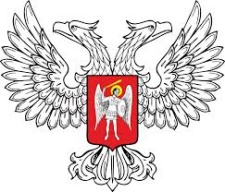 Государственный Комитет горного и технического надзораДонецкой Народной Республики(Государственный Комитет Гортехнадзора ДНР)_____________________________________________________________________________(структурное подразделение Государственного Комитета Гортехнадзора ДНР, адрес, телефон, E-mail)______________________________________________________________________________РАСПОРЯЖЕНИЕо проведении мероприятий государственного надзора«___» ____________ 20___ г.         № ___На основании ___________________________________________________________________                                                   (основания проведения мероприятия государственного надзора)________________________________________________________________________________должностным лицам: _____________________________________________________________                                            (должности, фамилии, имена, отчества должностных лиц Государственного Комитета ________________________________________________________________________________Гортехнадзора ДНР, уполномоченных на проведение мероприятия государственного надзора)провести _________________________ проверку соблюдения требований законодательных                                        (тип проверки)и нормативных правовых актов об охране труда (охране недр) и промышленной безопасности (или указать другие нормы) на (в)_______________________________________                                                                                                     (наименование юридического лица и (или) его отдельного_________________________________________________________________________________________подразделения и (или) объекта или фамилия, имя, отчество физического лица–предпринимателя)________________________________________________________________________________________(местонахождение субъекта хозяйственной деятельности и (или) его отдельного подразделения и (или) объекта, телефон)Во время мероприятия государственного надзора проверить:с «_____» ___________  по «_____» ___________ 20____ года________________________________________________________________________________                            (предмет  проведения мероприятия, в том числе подлежащие проверке обязательные требования)________________________________________________________________________________Предыдущая __________ проверка субъекта хозяйствования (его отдельного подразделения,                           (тип проверки)объекта) проводилась с «_____» __________ по «_____» ___________ 20____ года.Руководитель структурного подразделения Государственного Комитета Гортехнадзора ДНР    _____________              ________________                                                                                                              (подпись)                            (фамилия, инициалы)